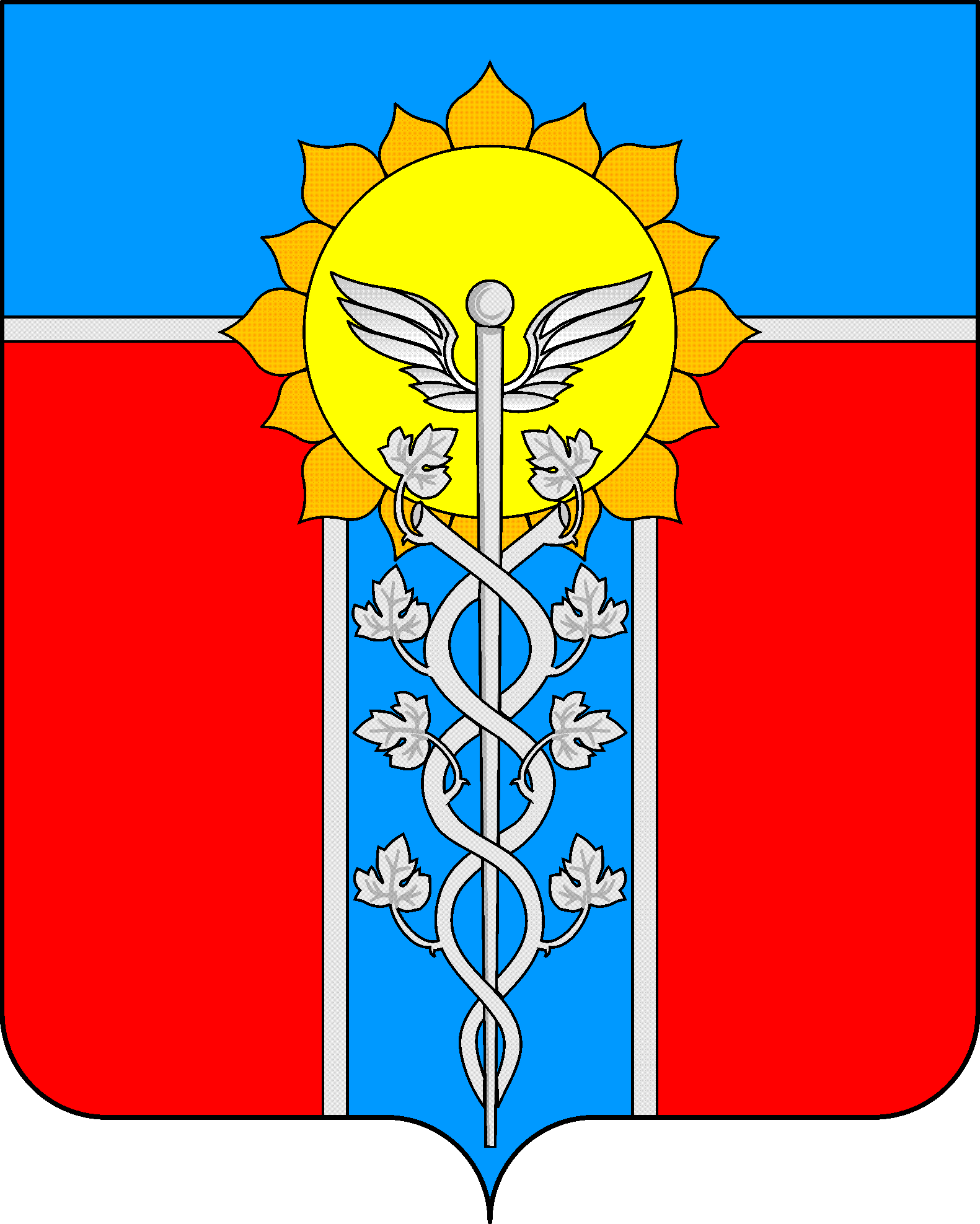 АДМИНИСТРАЦИЯ   МУНИЦИПАЛЬНОГО   ОБРАЗОВАНИЯ ГОРОД АРМАВИР ПОСТАНОВЛЕниеот _11.06.2015_					        № __1526__г. АрмавирОб утверждении Положения о порядке проведения мониторинга коррупционных рисков в органах администрации муниципального образования город Армавир (в редакции постановления администрации муниципального образования город Армавир от 21.06.2016г. № 1518)В целях реализации антикоррупционных мероприятий и повышения эффективности противодействия коррупции постановляю:1. Утвердить Положение о порядке проведения мониторинга коррупционных рисков в органах администрации муниципального образования город Армавир согласно приложению к настоящему постановлению.2. Постановление администрации муниципального образования город Армавир от 29 марта 2011 года № 810 «Об утверждении методики мониторинга коррупционных рисков в органах администрации муниципального образования город Армавир для определения перечня должностей, в наибольшей степени подверженных риску коррупции» признать утратившим силу.3. Сектору информационных технологий администрации муниципального образования город Армавир (Степовой) разместить настоящее постановление в сети «Интернет» на официальном сайте муниципального образования город Армавир (www.armawir.ru).4. Контроль за выполнением настоящего постановления возложить на заместителя главы муниципального образования город Армавир С.В. Фролова.5. Настоящее постановление вступает в силу со дня его подписания.Первый заместитель главымуниципального образованиягород Армавир                                                                                    А.В.РУДЕНКОУтвержденопостановлениемадминистрации муниципальногообразования город Армавирот 11 июня 2015 г. N 1526Положениео порядке проведения мониторинга коррупционныхрисков в органах администрации муниципального образованиягород Армавир1. Настоящее Положение определяет порядок проведения мониторинга коррупционных рисков в органах администрации муниципального образования город Армавир (далее - мониторинг коррупционных рисков).2. Мониторинг коррупционных рисков проводится в целях определения сфер муниципального управления, наиболее подверженных риску коррупции, и перечня должностей муниципальной службы, замещение которых связано с коррупционными рисками (далее - коррупционные должности).3. Мониторинг коррупционных рисков проводится ежегодно на основании:1) экспертизы жалоб и обращений граждан на наличие сведений о фактах коррупции в органах администрации муниципального образования город Армавир;2) данных анализа материалов, размещенных в средствах массовой информации, о фактах коррупции в органах администрации муниципального образования город Армавир;3) результатов проведенной работы по выявлению случаев возникновения конфликта интересов, одной из сторон которого являются лица, замещающие должности муниципальной службы и принятых мерах по их предотвращению;4) итогов рассмотрения вопросов правоприменительной практики по результатам вступивших в законную силу решений судов, арбитражных судов о признании недействующими (недействительными) правовых актов, незаконными решений и действий (бездействия) администрации муниципального образования город Армавир, подведомственных учреждений (организаций) и их должностных лиц, и принятых мер;5) итогов текущих и оперативных мониторингов правоприменения, проведенных в соответствии с Законом Краснодарского края от 7 ноября 2011 года № 2354-КЗ «О мониторинге правоприменения нормативных правовых актов Краснодарского края».4. В результате анализа данных, указанных в пункте 3 настоящего Положения, правовое управление администрации муниципального образования город Армавир, ежегодно, не позднее 1 апреля года, следующего за отчетным, составляет отчет о мониторинге коррупционных рисков в органах администрации муниципального образования город Армавир (далее - Отчет).По запросам правового управления администрации муниципального образования город Армавир органы администрации муниципального образования город Армавир в течение 3 рабочих дней представляют копии материалов, подтверждающих предоставленную информацию.5. При подготовке Отчета учитываются также:данные антикоррупционной экспертизы нормативных правовых актов и их проектов, принимаемых администрацией муниципального образования город Армавир за отчетный период;данные мониторинга восприятия коррупции в органах администрации муниципального образования город Армавир за отчетный период.6. Отчет должен содержать:1) информацию о сферах муниципального управления, в наибольшей степени подверженных риску коррупции;2) информацию о функциях, входящих в должностные обязанности муниципальных служащих, исполнение которых связано с риском коррупции.7. Отчет направляется главе муниципального образования город Армавир и размещается на официальном сайте муниципального образования город Армавир.8. По результатам мониторинга коррупционных рисков правовое управление администрации муниципального образования город Армавир составляет реестр наиболее коррупциогенных сфер деятельности органов администрации муниципального образования город Армавир, размещает его на официальном сайте муниципального образования город Армавир, направляет уведомление о необходимости составления перечня коррупционных должностей в отдел кадров администрации муниципального образования город Армавир.9. Отдел кадров администрации муниципального образования город Армавир, получив уведомление о необходимости составления перечня коррупционных должностей, руководствуясь содержащейся в Отчете информацией о функциях, входящих в должностные обязанности муниципальных служащих, исполнение которых связанно с риском коррупции, составляет перечень должностей муниципальной службы, замещение которых связано с коррупционными рисками.10. Органы администрации муниципального образования город Армавир, включенные в реестр, осуществляют внесение соответствующих изменений в должностные инструкции муниципальных служащих, проходящих муниципальную службу на должностях, замещение которых связано с коррупционными рисками.Начальник правового управленияадминистрации муниципальногообразования город Армавир                                                                     А.В.Ившин